Hele, sice vím, že škola je úžasná, bezvadná, veselá a jiná…. ale po Vánocích, hlavně po ukrajinských, které končí později než české, je strašně blbý dohánět školu. Takže, je 5 top problémů, které vás čekají po Vánocích.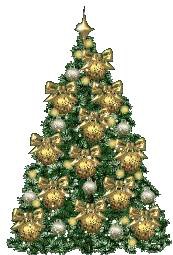 Vánoční stromeček Jasně, že se nechce sundávat ty krásné ozdoby a ještě ho dávat do toho hrozného sklepa se strachem, že se zničí….2. Ztloustnete. Je těžké nenajíst se, i když nabereš aspoň těch 5 kiláku. Ale pak je otrava když nabereš těch 10.  Tak ahoj holkám na dietě…….   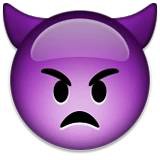 3. Dohánění školy u cizinců -  jojo, to je moje téma.  Je to těžké a nepříjemné. Zdravím toho, kdo to zažil….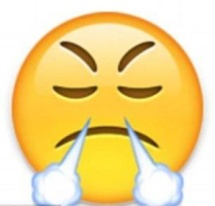 4. Kde skladovat  vánoční  jídlo pro návštěvy? Tím se zabývají naše mamči . Navaří  hodně pokrmů, pak  přijde návštěva a dostane najíst. Ale když všechno nesní – kam to pak dát?  Ahoj všem maminkám …… 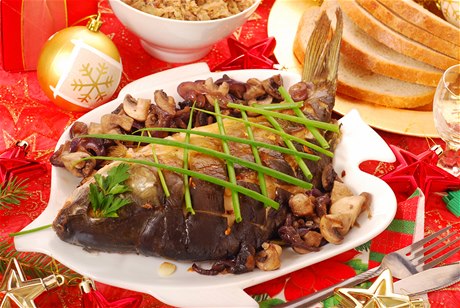 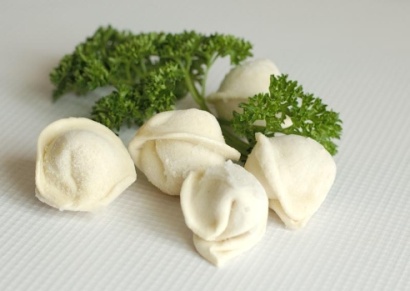 5. Chtěla jsem ještě víc dárkůůůůůů………………..                                                ( Alina  6.B )